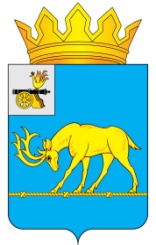 АДМИНИСТРАЦИЯ МУНИЦИПАЛЬНОГО ОБРАЗОВАНИЯ«ТЕМКИНСКИЙ РАЙОН» СМОЛЕНСКОЙ ОБЛАСТИРАСПОРЯЖЕНИЕот 25.03.2024 №  77 р                                                                                     с. ТемкиноО      мерах    по       обеспечениюпожарной       безопасности      на территории        муниципальногообразования «Темкинский район»Смоленской              области       в весенне-летний период 2024 годаВ целях   предупреждения  возникновения  пожаров  в    весенне-летний период 2024 года и своевременной организации их тушения: 1.    Рекомендовать Главам муниципальных образований сельских поселений, руководителям организаций, расположенных на территории муниципального образования «Темкинский район» Смоленской области, независимо от организационно-правовых форм собственности: 1.1. В срок до  29 марта 2024 года разработать планы противопожарных мероприятий по подготовке населенных пунктов и организаций к работе в условиях весенне-летнего периода 2024 года, в которых предусмотреть:        - принятие муниципальных правовых актов, устанавливающих места и способы использования открытого огня на землях общего пользования населенных пунктов, а также на территориях частных домовладений, расположенных на территориях населенных пунктов, для приготовления пищи и сжигания мусора, травы, листвы, иных горючих материалов и отходов;          -   проведение сходов с населением и разъяснением мер противопожарной безопасности;        - проверку и приведение в надлежащее состояние источников противопожарного водоснабжения, водозаборных устройств и подъездных путей к водоисточникам;        - оснащение подведомственных объектов первичными средствами пожаротушения;        -    создание запасов воды для целей пожаротушения (наполнение пожарных резервуаров и водоемов, устройство прудов, запруд, приемных (береговых) колодцев возле естественных водоисточников и т.д.);    -  временное отключение от источников электроснабжения зданий и сооружений, не эксплуатируемых в летний период;2 -    проверку (ремонт) молниезащиты зданий и сооружений;         -    принятие в установленном законом порядке решений о сносе снятых с учета (неиспользуемых) строений;        - выполнение иных мероприятий, исключающих возможность возникновения пожаров в зданиях и сооружениях вследствие перехода огня при природных пожарах (устройство защитных противопожарных минерализованных полос, посадка лиственных насаждений, удаление сухой растительности, мусора и других горючих материалов), а также создающих условия для своевременного обнаружения пожаров и их тушения.        1.2. Назначить лиц, ответственных за реализацию разработанных планов противопожарных мероприятий по подготовке населенных пунктов и организаций  в условиях весенне-летнего периода 2024 года.        1.3. В целях совершенствования противопожарного водоснабжения предусмотреть:- создание запасов воды для целей пожаротушения (наполнение пожарных резервуаров и водоемов, устройство прудов, запруд, копаней, приемных (береговых) колодцев возле естественных водоисточников и т.д.);- кольцевание тупиковых участков водопровода;- установку новых, проведение ремонта существующих пожарных гидрантов;- приспособление хозяйственных источников водоснабжения (технологические емкости, насосные станции) для целей пожаротушения;1.4.  При отсутствии в населенных пунктах сети наружного противопожарного водоснабжения предусмотреть сооружение противопожарных резервуаров, водоемов либо возможность использования естественных водоисточников для целей пожаротушения, в том числе на прилегающей к населенным  пунктам территории. Для обеспечения забора воды в любое время года из искусственных и естественных источников наружного противопожарного водоснабжения, расположенных на территориях населенных пунктов, территории садоводства или огородничества, на других объектах защиты или вблизи них (в радиусе 200 метров), предусмотреть устройство подъездных дорог с площадками с твердым покрытием размером 12 х 12 метров для установки пожарных автомобилей.         1.5. Организовать на подведомственной территории проведение в апреле 
2024  года месячника пожарной безопасности, в ходе которого выполнить:-   очистку подвальных и чердачных помещений, технических подполий жилищного фонда от мусора и других горючих материалов, обеспечить ограничение доступа посторонних лиц в указанные помещения;-  ревизию технического состояния и при необходимости ремонт электрооборудования;-   инструктажи населения, работников организаций по мерам пожарной безопасности, предупреждению пала сухой травы, действиям в случае возникновения пожара;        -  информирование населения о мерах пожарной безопасности и пожаробезопасного поведения с использованием  печатных средств массовой информации;         -    подготовку для возможного использования в тушении пожаров имеющейся водовозной и землеройной техники;3         - очистку земель населенных пунктов от горючих отходов, мусора и сухой растительности, а также земель в десятиметровой зоне прилегания к лесу от сухой травянистой растительности, пожнивных остатков, валежника, порубочных остатков, мусора и других горючих материалов.        1.6. Организовать дежурство добровольных пожарных формирований в населенных пунктах в период высокой пожарной опасности.1.7. Устанавливать особый противопожарный режим на соответствующей территории в случае повышения пожарной опасности в период устойчивой сухой, жаркой и ветреной погоды.        2. Главам муниципальных образований сельских поселений Темкинского района Смоленской области обеспечить жилые помещения многодетных и малообеспеченных семей автономными пожарными извещателями и первичными средствами пожаротушения.        3. Председателю комиссии по предупреждению и ликвидации чрезвычайных ситуаций и обеспечению пожарной безопасности при Администрации муниципального образования «Темкинский район» Смоленской области организовать на подведомственной территории:        - координацию деятельности администраций сельских поселений  и организаций по выполнению настоящего распоряжения.-  распространение опыта подготовки правовых актов, иных распорядительных документов, направленных на предупреждение пожаров, уменьшение их последствий и обеспечение своевременной организации их ликвидации;       -  рассмотреть    во 2-3 квартале 2024 года на заседаниях Комиссии  результаты подготовки к весенне-летнему периоду 2024  года.      - в оценке состояния пожарной безопасности подведомственных территорий;      - в разработке планов мероприятий по предупреждению пожаров, уменьшению их последствий и обеспечению своевременного их тушения;     - в проведении противопожарной пропаганды среди населения;     - в обучении работников организаций мерам пожарной безопасности.     4. Рекомендовать Козлову А.Д.,  начальнику 45 ПСЧ ОФПС ГПС ГУ МЧС России по Смоленской области оказать Главам муниципальных образований сельских поселений Темкинского района Смоленской области, организациям, находящимся  на территории муниципального образования «Темкинский район» Смоленской области методическую помощь:      - в оценке состояния пожарной безопасности подведомственных территорий;      - в разработке планов мероприятий по предупреждению пожаров, уменьшению их последствий и обеспечению своевременного их тушения;     - в проведении противопожарной пропаганды среди населения;     - в обучении работников организаций мерам пожарной безопасности.     5. Настоящее распоряжение разместить на официальном сайте Администрации муниципального образования «Темкинский район» Смоленской области в информационно-телекоммуникационной сети «Интернет».      6. Контроль за исполнением настоящего распоряжения оставляю за собой.Глава муниципального образования «Темкинский район» Смоленской области                                                А.Н. ВасильевОтп. 1 экз. – в делоИсп. Г.А. Барановскаятел. 2-14-8925.03.2024 Визы:Муравьев А.М.Пересыпкина Е.В.Разослать: с/п -3, отдел  с/п45 ПСЧ ЕДДС